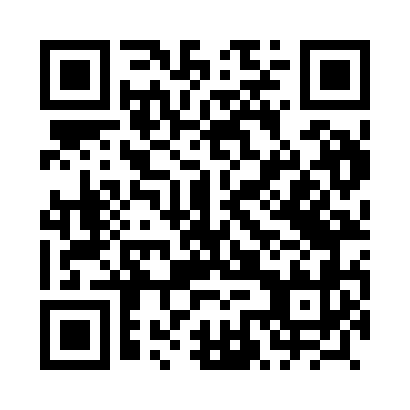 Prayer times for Gorzykowo, PolandWed 1 May 2024 - Fri 31 May 2024High Latitude Method: Angle Based RulePrayer Calculation Method: Muslim World LeagueAsar Calculation Method: HanafiPrayer times provided by https://www.salahtimes.comDateDayFajrSunriseDhuhrAsrMaghribIsha1Wed2:415:1712:465:548:1610:412Thu2:375:1512:465:558:1810:443Fri2:335:1412:465:568:1910:484Sat2:325:1212:465:588:2110:515Sun2:325:1012:465:598:2310:526Mon2:315:0812:466:008:2410:537Tue2:305:0612:466:018:2610:538Wed2:295:0412:466:028:2810:549Thu2:295:0312:466:038:2910:5510Fri2:285:0112:466:038:3110:5511Sat2:274:5912:466:048:3310:5612Sun2:274:5812:466:058:3410:5713Mon2:264:5612:466:068:3610:5814Tue2:254:5412:466:078:3710:5815Wed2:254:5312:466:088:3910:5916Thu2:244:5112:466:098:4011:0017Fri2:244:5012:466:108:4211:0018Sat2:234:4812:466:118:4411:0119Sun2:224:4712:466:128:4511:0220Mon2:224:4612:466:138:4611:0221Tue2:214:4412:466:138:4811:0322Wed2:214:4312:466:148:4911:0423Thu2:214:4212:466:158:5111:0424Fri2:204:4112:466:168:5211:0525Sat2:204:3912:466:178:5311:0626Sun2:194:3812:466:188:5511:0627Mon2:194:3712:466:188:5611:0728Tue2:194:3612:476:198:5711:0729Wed2:184:3512:476:208:5911:0830Thu2:184:3412:476:209:0011:0931Fri2:184:3312:476:219:0111:09